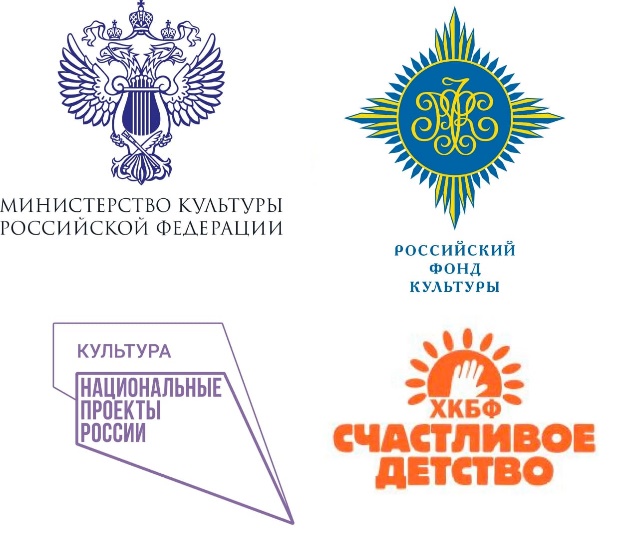 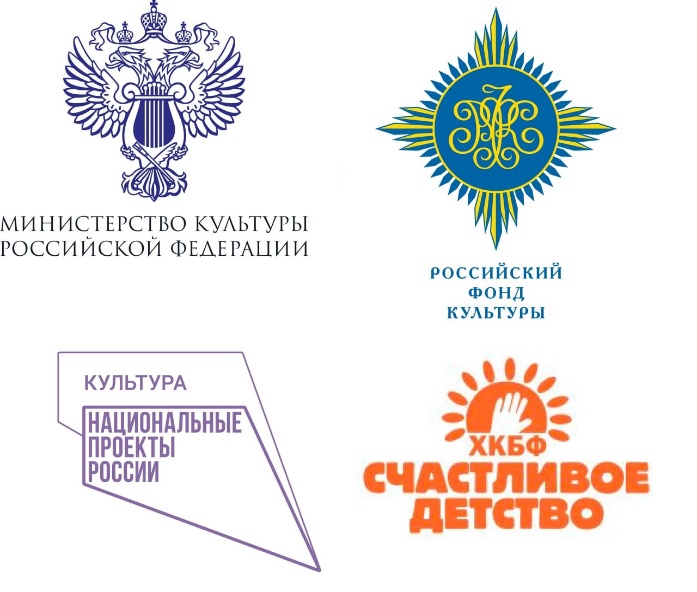 Российский фонд культуры, федеральный проект «Творческие люди» национального проекта «Культура»Хабаровский краевой благотворительный фонд «Счастливое детство»Проводят региональную научно-практическую конференцию "Пути решения проблем реабилитации инвалидов средствами культуры"7-8 октября 2022 годаМероприятие проводится в рамках проекта «Город счастливых людей». Проект реализован с использованием гранта, предоставленного ООГО «Российский фонд культуры» в рамках федерального проекта «Творческие люди» национального проекта «Культура» Партнерами по проведению конференции являются Региональное отделение всероссийского общества родителей детей-инвалидов (РО ВОРДИ) и Региональный ресурсный центр по организации комплексного сопровождения лиц с расстройствами аутистического спектра и тяжелыми и множественными нарушениями развития (РРЦ РАС ТМНР)К участию в конференции приглашаются руководители и специалисты учреждений культуры, образования, центров психолого-педагогического и социального сопровождения лиц с ОВЗ, учреждений социальной сферы, а также представители муниципальных образований и социально-ориентированных общественных организаций.Место и время проведения конференции:7 октября 2022 г. Пленарное заседание, работа секций и круглых столов в помещении Хабаровского краевого благотворительного фонда «Счастливое детство», РРЦ РАС ТМНР и РО ВОРДИ – г. Хабаровск, ул. Суворова, 1-А, литер Б, Б1. Начало регистрации: 09.30, начало пленарного заседания: 10.00. 8 октября 2022 г. Творческая часть конференции: мастер-классы, выставки, workshop. В помещении Хабаровского краевого благотворительного фонда «Счастливое детство», РРЦ РАС ТМНР и РО ВОРДИ – г. Хабаровск, ул. Суворова, 1-А, литер Б, Б1. Начало мероприятий: 10.00.Цель конференции: анализ современных тенденций решения проблем реабилитации инвалидов в условиях социокультурной среды и образовательного пространства. Оргкомитет конференции:Цирульник - Сайганова Наталья Константиновна, Председатель Хабаровского краевого благотворительного фонда «Счастливое детство»   Коломийцев Дмитрий Владимирович, председатель регионального отделения РО ВОРДИ Хабаровского краяЕвтеева Наталья Владимировна, руководитель РРЦ РАС ТМНР, директор АНО «Хабаровская инвалидная организация «Реальная помощь» Пахно Ирина Владимировна, к. психол.н. доцент, научный руководитель, начальник учебно-методического отдела РРЦ РАС ТМНР, методист проекта «Город счастливых людей»Стражников Дмитрий Вениаминович, режиссер театра «Ключ» Хабаровского краевого благотворительного фонда «Счастливое детство»   Луковенко Татьяна Геннадьевна, к.п.н., доцент, директор РУМЦ по обучению инвалидов и лиц с ОВЗ, завкафедрой теории и методики педагогического и дефектологического образования ФГБОУ ВО "ТОГУ".На конференции планируется обсуждение следующих вопросов:решение проблем инвалидности: анализ современных тенденций реабилитации и абилитации инвалидов средствами культуры; возможности учреждений культуры в формировании позитивного образа человека с ОВЗ в современном мире;эффективные практики психолого-педагогического и социокультурного сопровождения людей с ограниченными возможностями здоровья в условиях социокультурной среды и образовательного пространства;доступная среда: обеспечение доступа инвалидов к культурным ценностям обсуждение проблем подготовки специалистов для социокультурного сопровождения людей с ограниченными возможностями здоровья.Язык конференции: русский. Форма конференции: очная с применением дистанционных технологий Для участия в конференции необходимо отправить до 20 сентября 2022 года на электронную почту: hkbf.happy@mail.ru заявку на участие в конференции (Приложение 1), предложения по выступлению в рамках конференции по телефону +79142049744 Пахно И.В.Приложение 1Регистрационная формаучастника в региональной научно-практической конференции "Пути решения проблем реабилитации инвалидов средствами культуры"7-8 октября 2022 года (г. Хабаровск)Ф. И.О. _____________________________________________________________Ученая степень, звание _____________________________________________ Место работы________________________________________________________Должность_____________________________________________________Тел. ___________________________________  E-mail ______________________________________________________________Форма участия:   выступление в первый день конференции          слушатель         проведение мастер-класса, workshop или выставки Название выступления (мастер-класса, workshop или выставки) ______________________________________________________________________________________________________________Необходимы ли Вам во время доклада мультимедийные средства 					да          нет Необходимые условия для проведения мастер-класса, workshop или выставки (опишите и свяжитесь с организатором конференции)